Control PointWrite in the first letter to choose one.Apple      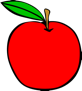 Carrot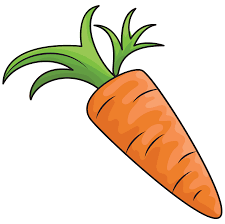 Cucumber  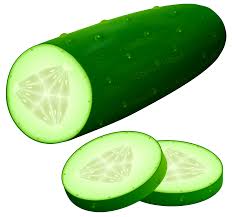 Orange   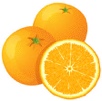 Broccoli  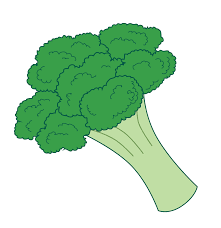 Tomatoes  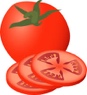 Peas  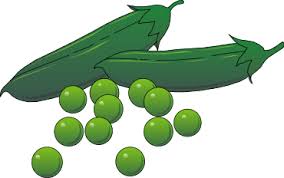 Strawberries  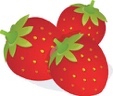 Lettuce  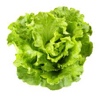 Peppers  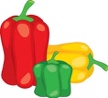 Cauliflower  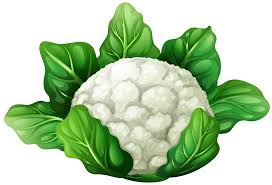 Banana  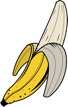 Mushrooms  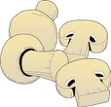 Grapes  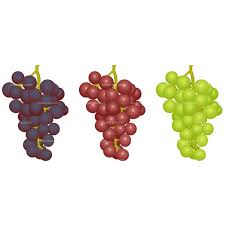 Onions  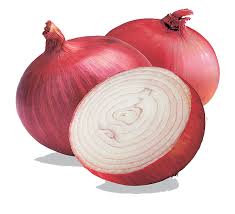 